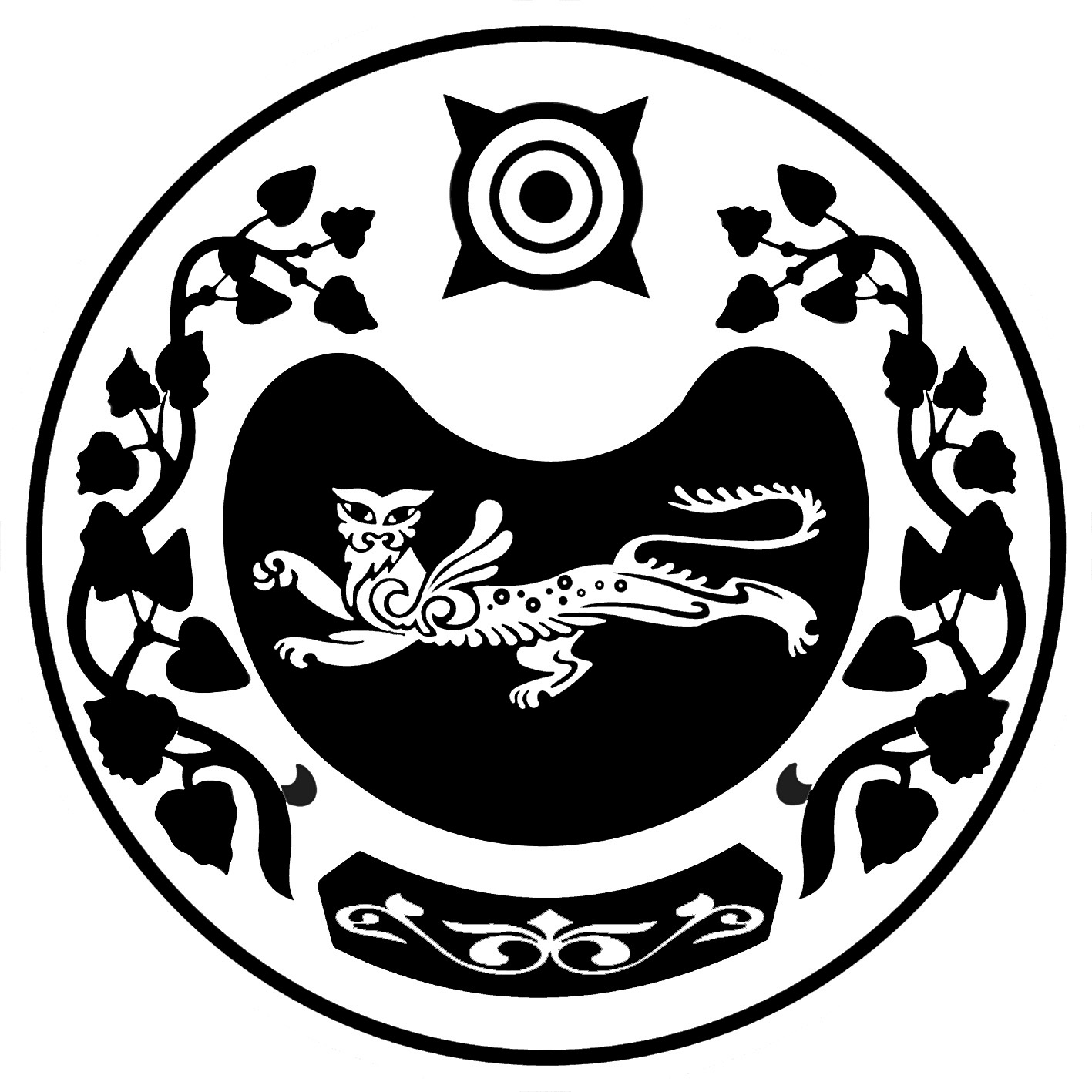 П О С Т А Н О В Л Е Н И Еот  20 июля   2021 г.                                                                           № 42-пс. ВесеннееОб  уточнении адреса квартиры                В связи с упорядочением нумерации домовладений в селе Весеннее                        Усть-Абаканского района Республики Хакасия в соответствии с постановлением администрации Усть-Абаканского района от 15.10.2002 года № 67-п «Об утверждении Примерного положения о порядке присвоения, изменения, аннулирования и регистрации адресов объектов недвижимости на территории Республики Хакасия», с выявлением ошибки и с целью уточнения адреса, администрация Весененнского  сельсовета ПОСТАНОВЛЯЕТ:    -  адрес квартиры в жилом доме по улице Мира,  с кадастровым номером 19:10:110101:794 и общей площадью 66,6 кв.м.  раннее принадлежащая АОЗТ                            « Весенненское» и числившейся    по адресу: Республика Хакасия, Усть-Абаканский район, с. Весеннее, ул. Мира-7/1,  читать в новой редакции: Российская Федерация, Республика Хакасия, Усть-Абаканский муниципальный район, село Весеннее, улица Мира, дом 7, квартира 1.            Глава Весенненского сельсовета                                               В.В. ИвановКопия вернаОригинал хранится в делах Весенненского сельсовета         Глава Весенненского сельсовета                                               В.В. ИвановРОССИЯ ФЕДЕРАЦИЯЗЫХАКАС РЕСПУБЛИКАЗЫВЕСЕННЕНСКАЙ ААЛ ЧOБIНIНУСТАF-ПАЗЫРОССИЙСКАЯ ФЕДЕРАЦИЯРЕСПУБЛИКА ХАКАСИЯАДМИНИСТРАЦИЯВЕСЕННЕНСКОГО СЕЛЬСОВЕТА